ЧОРТКІВСЬКА    МІСЬКА    РАДА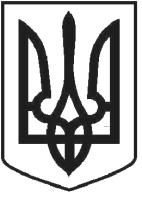 ВИКОНАВЧИЙ КОМІТЕТР І Ш Е Н Н Я 06 травня 2021 року                                                                                       № 244 Про зміну адреси на житловий будинокпо вул. Рудькова, 8 в м. Чортків.Власник – Мармус Дарія КіндратівнаРозглянувши заяву гр. Войцехівська Н. Я. (довіреність від 20.01.2021 №13) від 04.03.2021, представлені матеріали та відповідно до Закону України «Про регулювання містобудівної діяльності», постанови Кабінету Міністрів України від 25.05.2011 №559 «Про містобудівний кадастр», рішення Чортківської міської ради від 06.09.2016 №302 «Про внесення змін до Порядку присвоєння та зміни поштових адрес об’єктам нерухомого майна в місті Чорткові», керуючись підпунктом 10 пункту «б»  статті 30 Закону України «Про місцеве самоврядування в Україні»,  виконавчий комітет міської радиВИРІШИВ :1.Змінити поштову адресу на житловий будинок по вул. Рудькова, 6 на житловий будинок по вул. Рудькова, 8 Б, власник - Мармус Дарія Кіндратівна.2.Копію рішення направити до відділу архітектури та містобудівного кадастру управління комунального господарства, архітектури та капітального будівництва міської ради, заявнику.3.Контроль за виконанням даного рішення покласти на начальника відділу архітектури та містобудівного кадастру управління комунального господарства, архітектури та капітального будівництва міської ради Грещук В.С.Заступник міського голови                                                                    з питань діяльності виконавчих органів                                     Віктор ГУРИНміської ради	